API Сервиса "Расширенное направление на МСЭ"N3.ЗдравоохранениеExported on 28.02.2022Сервис «Расширенное направление на МСЭ»Порядок передачи данных о Направлении на МСЭ и связанных ЭМД, зарегистрированных в РЭМД ЕГИСЗМетод «Поиск информации об успешно зарегистрированных на пациента ЭМД в РЭМД ЕГИСЗ за указанный период»Метод «Получение содержимого ЭМД, успешно зарегистрированного в РЭМД, по его идентификатору в источнике»Регистрация в сервисе ИЭМК Направления на МСЭ с идентификаторами связанных ЭМД, зарегистрированных в РЭМДСервис «Расширенное направление на МСЭ»Сервис «Расширенное направление на МСЭ» обеспечивает механизм формирования связей между регистрируемым документом «Направление на медико-социальную экспертизу» в РЭМД и документами, которые раннее были успешно зарегистрированы в РЭМД ЕГИСЗ.Данный сервис позволяет получать внешним МИС информацию о ранее успешно зарегистрированных документах в РЭМД ЕГИСЗ, а также передавать ее в сервис ИЭМК вместе с Направлением на МСЭ, для регистрации в РЭМД ЕГИСЗ.Методы, реализуемые Сервисом:Поиск информации об успешно зарегистрированных на пациента ЭМД в РЭМД ЕГИСЗ за указанный период;Получение содержимого ЭМД, успешно зарегистрированного в РЭМД, по его идентификатору в источнике;Регистрация в сервисе ИЭМК Направления на МСЭ, с идентификаторами связанных ЭМД, зарегистрированных в РЭМД.Порядок передачи данных о Направлении на МСЭ и связанных ЭМД, зарегистрированных в РЭМД ЕГИСЗДля получения идентификатора карточки пациента, МИС выполняет запрос $getpatient в сервис MPI;Для получений сведений о всех зарегистрированных карточках пациента, МИС выполняет запрос $getpatientlist в сервис MPI;Для получения сведений о зарегистрированных на пациента ЭМД в РЭМД, МИС выполняет запрос на поиск информации об успешно зарегистрированных на пациента ЭМД в РЭМД ЕГИСЗ за указанный период, передав идентификаторы карточек пациента, полученные на шаге 1.2. выполнив метод: «Поиск информации об успешно зарегистрированных на пациента ЭМД в РЭМД ЕГИСЗ за указанный период».Для получения содержимого интересующих ЭМД, зарегистрированных в РЭМД, МИС выполняет запрос на получение содержимого ЭМД, передав его идентификатор и тип ЭМД в запросе, выполнив метод «Получение содержимого ЭМД, успешно зарегистрированного в РЭМД, по его идентификатору в источнике»;МИС формирует запрос в сервис ИЭМК, на добавление Направления на МСЭ, передав при этом идентификаторы связанных с Направлением на МСЭ ЭМД, полученных на шаге 1.3. (метод «Регистрация в сервисе ИЭМК Направления на МСЭ, с идентификаторами связанных ЭМД, зарегистрированных в РЭМД»);Успешно зарегистрированные в сервисе ИЭМК Направления на МСЭ, пригодные для регистрации в РЭМД, совместно с идентификаторами связанных ЭМД, направляются на регистрацию в РЭМД.Метод «Поиск информации об успешно зарегистрированных на пациента ЭМД в РЭМД ЕГИСЗ за указанный период»Метод позволяет POST-запросом получить сведения об успешно зарегистрированных на пациента ЭМД в РЭМД ЕГИСЗ за указанный период времени.Запрос формируется в Модуль приема документов от МИС:Где:base – адрес Модуля приема документов от МИС,guid МИС – авторизационный ключ МИС в сервисе ИЭМКВ теле запроса передаются параметры:Пример тела запроса:В ответе метода выводится массив ресурсов со сведениями о зарегистрированных в РЭМД ЭМД. В каждом ресурсе передаются параметры:Пример ответа на запрос получения ЭМД по пациенту:Метод «Получение содержимого ЭМД, успешно зарегистрированного в РЭМД, по его идентификатору в источнике»Метод позволяет POST-запросом получить содержимое ЭМД, успешно зарегистрированного в РЭМД, по его идентификатору в источнике – подсистеме РС ЕГИСЗ КК, в которой хранится информация об ЭМД. В запросе направляются Идентификатор ЭМД в источнике и Тип ЭМД, полученные при выполнении метода «Поиск информации об успешно зарегистрированных на пациента ЭМД в РЭМД ЕГИСЗ за указанный период»Запрос формируется в Модуль приема документов от МИС:Где:base – адрес Модуля приема документов от МИС,guid МИС – авторизационный ключ МИС в сервисе ИЭМКВ теле запроса передаются параметры:Пример тела запроса:В ответе метода выводятся параметры:Пример ответа на запрос получения содержимого ЭМД:Регистрация в сервисе ИЭМК Направления на МСЭ с идентификаторами связанных ЭМД, зарегистрированных в РЭМДДля регистрации в сервисе ИЭМК Направления на МСЭ с идентификаторами связанных ЭМД, зарегистрированных в РЭМД, необходимо в ресурсе MedDocument c типом медицинской записи (MedRecord) ReferralMSE, передать идентификаторы, под которыми хранится информация об ЭМД в РЭМД, полученные в параметре RegId, при выполнении метода «Поиск информации об успешно зарегистрированных на пациента ЭМД в РЭМД ЕГИСЗ за указанный период».Для передачи идентификаторов связанных ЭМД, ресурс MedDocument должен быть расширен параметром RelatedMedDoc. Данный параметр в текущей реализации подразумевается использовать только для объекта ReferralMSE. Структура ресурса MedDocumentОписание логики работы сервиса получения и передачи связанных ЭМД в РЭМД с Направлением на МСЭПорядок передачи данных о Направления на МСЭ и связанных ЭМД, зарегистрированных в РЭМД ЕГИСЗСхема сервисного взаимодействияМетод «Поиск информации об успешно зарегистрированных на пациента ЭМД в РЭМД ЕГИСЗ за указанный период»Проводимые проверки на стороне сервисаМетод «Получение содержимого ЭМД, успешно зарегистрированного в РЭМД, по его идентификатору в источнике»Проводимые проверки на стороне сервисаПолучение вложения из ИЭМКПолучение вложения протокола из ОДЛИ/ОДИИПолучение вложения протокола из ТелемедициныРегистрация в сервисе ИЭМК Направления на МСЭ с идентификаторами связанных ЭМД, зарегистрированных в РЭМДПередача идентификаторов связанных ЭМД при выгрузке МСЭСервис «Расширенное направление на МСЭ» (IEMK-2698 - Связывание МСЭ с ЭМД, выгруженными в РЭМД Closed )Сервис «Расширенное направление на МСЭ» обеспечивает механизм формирования связей между регистрируемым документом «Направление на медико-социальную экспертизу» в РЭМД и документами, которые раннее были успешно зарегистрированы в РЭМД ЕГИСЗ.Данный сервис позволяет получать внешним МИС информацию о ранее успешно зарегистрированных документах в РЭМД ЕГИСЗ, а также передавать ее в сервис ИЭМК вместе с Направлением на МСЭ, для регистрации в РЭМД ЕГИСЗ.Методы, реализуемые Сервисом:Поиск информации об успешно зарегистрированных на пациента ЭМД в РЭМД ЕГИСЗ за указанный период;sПолучение содержимого ЭМД, успешно зарегистрированного в РЭМД, по его идентификатору в источнике;Регистрация в сервисе ИЭМК Направления на МСЭ, с идентификаторами связанных ЭМД, зарегистрированных в РЭМД.В рамках реализации функционала связывания МСЭ с ЭМД, зарегистрированными в РЭМД, расширены методы сервиса CDA-generator таким образом, чтобыМИС могла получить идентификаторы зарегистрированных в РЭМД документов  на пациента, а также получить содержимое интересующих документов из списка полученных. Расширена wsdl-схема сервиса ИЭМК, для принятия идентификаторов связанных ЭМД, вместе с Направлением на МСЭ, и на стороне выгрузчиков настроена передача идентификаторов связанных ЭМД.Порядок передачи данных о Направления на МСЭ и связанных ЭМД, зарегистрированных в РЭМД ЕГИСЗДля получения идентификатора карточки пациента, МИС выполняет запрос $getpatient в сервис MPI;Для получений сведений о всех зарегистрированных карточках пациента, МИС выполняет запрос $getpatientlist в сервис MPI;Для получения сведений о зарегистрированных на пациента ЭМД в РЭМД, МИС выполняет запрос на поиск информации об успешно зарегистрированных на пациента ЭМД в РЭМД ЕГИСЗ за указанный период, передав идентификаторы карточек пациента, полученные на шаге 1.2. выполнив метод: «Поиск информации об успешно зарегистрированных на пациента ЭМД в РЭМД ЕГИСЗ за указанный период».Для получения содержимого интересующих ЭМД, зарегистрированных в РЭМД, МИС выполняет запрос на получение содержимого ЭМД, передав его идентификатор и тип ЭМД в запросе, выполнив метод  «Получение содержимого ЭМД, успешно зарегистрированного в РЭМД, по его идентификатору в источнике»;МИС формирует запрос в сервис ИЭМК, на добавление Направления на МСЭ, передав при этом идентификаторы связанных с Направлением на МСЭ ЭМД, полученных на шаге 1.3. (метод  «Регистрация в сервисе ИЭМК Направления на МСЭ, с идентификаторами связанных ЭМД, зарегистрированных в РЭМД»);Успешно зарегистрированные в сервисе ИЭМК Направления на МСЭ, пригодные для регистрации в РЭМД, совместно с идентификаторами связанных ЭМД, направляются на регистрацию в РЭМД.Схема сервисного взаимодействия 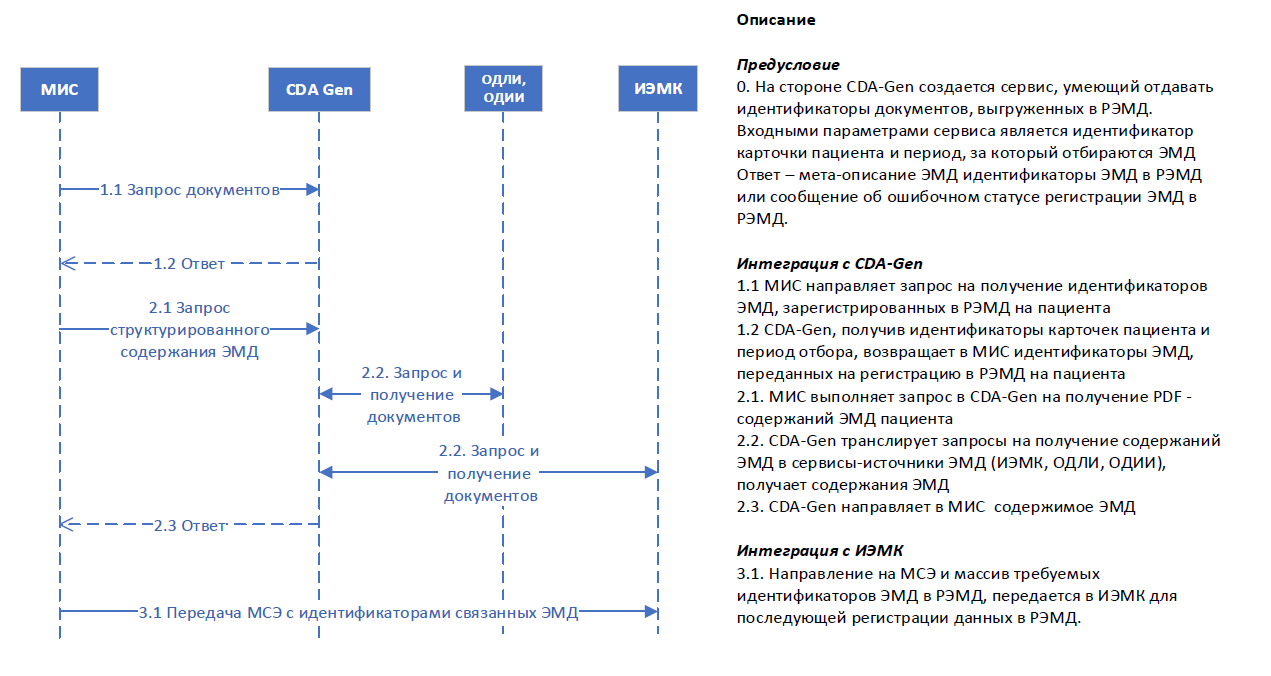 Метод «Поиск информации об успешно зарегистрированных на пациента ЭМД в РЭМД ЕГИСЗ за указанный период»Метод позволяет POST-запросом получить сведения об успешно зарегистрированных на пациента ЭМД в РЭМД ЕГИСЗ за указанный период времени. Запрос формируется в Модуль приема документов от МИС - CDA-gen:Вызов метода:Где:base – адрес Модуля приема документов от МИС (CDA-gen),guid МИС – авторизационный ключ МИС в сервисе ИЭМКВ теле запроса передаются параметры:Пример тела запроса:В ответе метода выводится массив ресурсов со сведениями о зарегистрированных в РЭМД ЭМД. Данные получаются из БД REMD.В каждом ресурсе передаются параметры:Условие выборки данных: remd.registry_emd.registry_emd.goal=3, remd.registry_emd.registry_emd.status=4.Соотнесение таблиц  registry_emd.emd_info и registry_emd.registry_emd следующее: registry_emd.emd_info.id_emd=registry_emd.registry_emd.id_emdДанные отбираются по переданным в запросе идентификаторам карточек пациентов emd_info.patient, и указанному в запросе промежутку времени, соотносить его по registry_emd.registry_emd.dateПример ответа на запрос получения ЭМД по пациенту:Проводимые проверки на стороне сервисаНа стороне модуля CDA-gen последовательно осуществляются проверки:1. проверка авторизационного токена - проверяется, передан ли авторизационный токен в header запроса. Если не передан, выводится ошибка c кодом 401 и следующем формате (json):2. Проверяется авторизационный токен на корректность, что авторизационный токен заведен в таблице System БД ИЭМК. Если некорректный, выводится ошибка с кодом 401 и сообщением:3. Проверяется, заполнены ли все обязательные входные параметры в запросе. Если отсутствует/некорректно заполнен хотя бы один из них, выводится ошибка с кодом 400 и сообщением:   а) Не заполнен:   б) Некорректно заполнен: в) Если не заполнено/некорректно заполнено несколько параметров:
Например, не указан параметр DateEnd, переданы некорректные карточки пациентов (не guid):4. проверка, есть ли за указанный период успешно выгруженные ЭМД в РЭМД на пациента, идентификаторы карточек которого переданы в запросе. Если нет, выводить ответ с кодом 200, и сообщением с пустым параметром Data:  Если проверки 1-4 пройдены, выводится ответ, в котором указываются зарегистрированные на пациента ЭМД, см. Пример ответа на запрос получения ЭМД по пациентуМетод «Получение содержимого ЭМД, успешно зарегистрированного в РЭМД, по его идентификатору в источнике»Метод позволяет POST-запросом получить содержимое ЭМД, успешно зарегистрированного в РЭМД, по его идентификатору в источнике – подсистеме РС ЕГИСЗ КК, в которой хранится информация об ЭМД. В запросе направляются Идентификатор ЭМД в источнике и Тип ЭМД, полученные при выполнении метода «Поиск информации об успешно зарегистрированных на пациента ЭМД в РЭМД ЕГИСЗ за указанный период» (IEMK-2717)МИС направляет запрос в сервис CDA-generator на получение содержимого ЭМД. По указанному в запросе типу ЭМД сервис CDA-gen определяет подсистему-источник ЭМД, и направляет в эту подсистему запрос на его получение. В ответе на запрос, МИС получает содержимое ЭМД(pdf) из подсистемы источника, в Base-64-закодированном виде . Запрос формируется в Модуль приема документов от МИС - CDA-gen:Вызов метода:Где:base – адрес Модуля приема документов от МИС (CDA-gen),guid МИС – авторизационный ключ МИС в сервисе ИЭМКВ теле запроса передаются параметры:Пример тела запроса:В ответе метода выводятся параметры:Пример ответа на запрос: Данные должны получаться из систем-источников ЭМД, в зависимости от типа ЭМД, указанного в запросе. Порядок получения содержимого вложения описан в соответствующей задаче, а также по тексту ниже:Проводимые проверки на стороне сервиса1. Проверка авторизационного токена - аналогично как в https://jira.netrika.ru/browse/IEMK-2717IEMK-2717 (п.1 и 2 Метода «Поиск информации об успешно зарегистрированных на пациента ЭМД в РЭМД ЕГИСЗ за указанный период») 
2. Проверка, заполнены ли все обязательные входные параметры в запросе. Если отсутствует/некорректно заполнен хотя бы 1 из них, выводить ошибку с кодом 400 и сообщением:  а) не заполнен:{ "Message":["Поле "Имя параметра" не может быть пустым","Поле "Имя параметра" не может быть пустым"   ]
}  б) некорректно заполнен:{ "Message":["Поле "Имя параметра" заполнено некорректно","Поле "Имя параметра" заполнено некорректно"   ]
}  в) если не заполнено/некорректно заполнено несколько параметров:
Например, не указан параметр IdSource, некорректно передан IdMedDocumentType:{ "Message":["Поле "MedDocumentType" заполнено некорректно", "Поле "IdSource" не может быть пустым" 
  ] 
}Если некорректно заполнено поле MedDocumentType или оно отсутствует в теле запроса будет использоваться единая ошибка: "Поле "MedDocumentType" заполнено некорректно"3. Проверка, найден ли указанный документ в источнике. Если нет (МИС рандомно запросила ЭМД, без использования метода Поиска зарегистрированных на пациента ЭМД), выводить ответ с кодом 200. Данный сценарий также актуален, если при запросе ЭМД на пациента вернулся IdSource, но при запросе его из источника, он не найден (для ТМК, ДЛИ, ДИИ документов):{"IdSource": "123456","Description":"Запрошенный ЭМД {IdSource} не найден в системе источнике","Content": null}4. Если в системе источнике найден ЭМД по указанному идентификатору IdSource, но вложение пустое, выводится ответ со статусом 200 (для ИЭМК документов):HTTP/1.1 200 OK
{"IdSource": "123456","Description": "Найден 1 документ","Content":  null}5. Проверка, является ли запрошенный ЭМД выгруженным со статусом 4 в РЭМД, т.е. для запрошенного IdSource: remd.registry_emd.registry_emd.goal=3 и remd.registry_emd.registry_emd.status=4. Если goal!=3 и/или status!=4, выводить сообщение со статусом 200:{"IdSource": "123456","Description": "Запрошенный ЭМД {IdSource} не выгружался в РЭМД, или при выгрузке не зарегистрирован успешно в РЭМД","Content": null} Если проверки 1-5 пройдены, выводится ответ, с идентификатором и содержимым запрошенного ЭМД, см. Пример ответа на запрос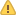 Получение вложения из ИЭМКВ случае, если в MedDocumentType в запросе переданы значения 4, 6, 33, 34 или иной тип документа из справочника 1.2.643.2.69.1.1.1.195, системой-источником является ИЭМК.Порядок получения вложения из ИЭМК:Условие: Идентификатор IdSource в запросе МИС = IdMedDocument в БД ИЭМК;Используя IdSource=IdMedDocument, выполнить запрос в FhirProxy - на получение DocumentReference, а точнее загрузку содержания ЭМД по идентификатору IdMedDocument  Пример:Ключ авторизации в сервисе идентичен ключу, который МИС использует при направлении запроса на получение содержимого ЭМД.  3. Из ответа на загрузку ЭМД при запросе DocumentReference, из параметра content.data извлекается pdf, закодированный в base-64, и отдается в ответе МИС в параметре Content, также в ответе МИС передается идентификатор IdMedDocument, в параметре IdSource.Получение вложения протокола из ОДЛИ/ОДИИВ случае, если в MedDocumentType в запросе передано значение 5 системой-источником является ОДИИ, если 7 - ОДЛИ. Порядок получения вложения из ОДЛИ/ОДИИ:1. по хранимому в БД идентификатору DiagnosticReport (remd.registry_emd.emd_info.id_source), получаем ресурс DiagnosticReport запросом вида:где base - адрес сервиса ОДЛИ/ОДИИAuthorization - авторизационный ключ к сервису ОДЛИ/ОДИИ2. Из ответа на запрос получения ресурса DiagnosticReport, из параметра "presentedForm", получаем ссылку на Binary3. Формируем запрос на получение Binary, вида:где base - адрес сервиса ОДЛИ/ОДИИAuthorization - авторизационный ключ к сервису ОДЛИ/ОДИИПолучаем ресурс Binary, в нем в параметре "data" содержится pdf, закодированная в Base-64 могут также быть и другого формата Binary, забираем только те, у которых "contentType": "application/pdf"4. Из параметра content забираем содержимое pdf5. В МИС направляем идентификатор DiagnosticReport и содержимое Content (pdf закодированное в Base-64), в виде:Получение вложения протокола из ТелемедициныВ случае, если в MedDocumentType в запросе передано значение 8 системой-источником является Подсистема "Телемедицина". Порядок получения вложения из Телемедицины:По идентификатору ProcessId, выполняется запрос на получение данных о заявке /api/Queries/GetProcessContext
Пример запроса:где [base_url] -адрес сервиса ТМКТело запроса должно содержать следующие обязательные параметры:system -код НСИ , для ИЭМК это константа 1.2.643.2.69.1.2.110ProcessId - идентификатор заявки, содержащей Протокол ТМК2. В ответе на выполненный запрос, в параметре $.presentedForm.fileURL - хранится ссылка на файл. Важное уточнение: если открывать ссылку, скачивается zip архив, содержащий вложение pdf и подпись. Нужно извлечь только pdf файл из архива, и в МИС передать идентификатор proscessId (в параметре IdSource) и содержимое pdf, закодированное в base-64 (в параметре Content)Описание параметров в ответе метода получения данных о заявке /api/Queries/GetProcessContext - тут: Интеграция с сервисом ТМК, и в таблице https://docs.google.com/spreadsheets/d/1Fr9G6sdbi2kJ6BpLSvC4hfGG9TRPPvTf/edit#gid=71881656 Регистрация в сервисе ИЭМК Направления на МСЭ с идентификаторами связанных ЭМД, зарегистрированных в РЭМДДля регистрации в сервисе ИЭМК Направления на МСЭ с идентификаторами связанных ЭМД, зарегистрированных в РЭМД, В ресурсе MedDocument c типом медицинской записи (MedRecord) ReferralMSE, передаются идентификаторы, под которыми хранится информация об ЭМД в РЭМД, полученные в параметре RegId, при выполнении метода «Поиск информации об успешно зарегистрированных на пациента ЭМД в РЭМД ЕГИСЗ за указанный период».Для передачи идентификаторов связанных ЭМД, ресурс MedDocument был расширен параметром RelatedMedDoc. Данный параметр в текущей реализации подразумевается использовать только для объекта ReferralMSE. Структура ресурса MedDocumentДля хранения идентификаторов связанных ЭМД, БД ИЭМ расширена таблицей dbo.RelatedMedDoc:Связь IdMedDocument с RelatedMedDoc - 1 ко многим.Передача идентификаторов связанных ЭМД при выгрузке МСЭВыгрузчик RemdHandler настраивается таким образом, чтобы при выгрузке Направления на МСЭ (фед.IdMedDocumentType=34, в ИЭМК =16), в запросе RegisterDocument передавались идентификаторы связанных ЭМД, отправленных в SOAP-запросе на регистрацию МСЭ в сервисе ИЭМК, в параметре RelatedMedDoc.Данные о связанных ЭМД в запросе в РЭМД RegisterDocument передаются в секции associations. Данная секция имеет кратность 0...*Пример заполнения секций, при передаче нескольких идентификаторов связанных ЭМД:ser:target - номер связанного ЭМД в РЭМД, из параметра RelatedMedDocser:type - по умолчанию передавать со значением RELATES_TO по фед.справочнику https://nsi.rosminzdrav.ru/#!/refbook/1.2.643.5.1.13.13.99.2.122/version/1.1Вырезка из wsdl-описания сервиса РЭМД по передаче assotiation:Данная секция идет в запросе RegisterDocument после секции <ser:personalSignature> и дополнительного атрибута ser:pluggableAttributes (если он заполнен)
Пример:POST [base]/Emd/_searchAuthorization: N3 {guid МИС}Content-Type: application/json{тело запроса}ПараметрТипКратностьОписаниеPatientsstring1..*Идентификаторы карточек пациента в MPI, перечисляются через запятуюDateStartdatetime1..1Дата начала периода, за который нужно получить ЭМДDateEnddatetime1..1Дата окончания периода, за который нужно получить ЭМД{  "Patients": "22b3d76b-bb75-4eaf-b9c2-fd4b51a3563b, c1d2ed45-0c19-4766-8d45-c637f48b8f3a",  "DateStart": "2021-07-01",  "DateEnd": "2021-07-14"}ПараметрТипКратностьОписаниеCreationDatedatetime1..1Дата формирования ЭМДOrganizationstring1..1МО, передавшая ЭМД (oid)OrganizationNamestring1..1Наименование МО, передавшей ЭМДMedDocumentTypeint1..1Тип ЭМДMedDocumentTypeNamestring1..1Название типа ЭМДIdSourcestring1..1Идентификатор ЭМД в источникеRegDatedatetime1..1Дата регистрации ЭМД в РЭМДRegIdstring1..1Идентификатор ЭМД в РЭМДHTTP/1.1 200 OK{Description: "Найдено 10 документов",Data: [ {  "CreationDate": " 2021-06-15 08:06:39",  "Organization": "1.2.643.5.1.13.13.12.2.23.1932",  "OrganizationName": "ГБУЗ "Мостовская ЦРБ" МЗ КК "  "MedDocumentType": 6,  "MedDocumentTypeName": "Протокол консультации",  "IdSource": "123456",  "RegDate": "2021-01-02 18:19:14",  "RegId": "23.21.557.000228040" },{...},]}POST [base]/Emd/getEmdAuthorization: N3 {guid МИС}Content-Type: application/json{тело запроса}ПараметрТипКратностьОписаниеMedDocumentTypeint1..1Тип ЭМДIdSourcestring1..1Идентификатор ЭМД в источнике{   "MedDocumentType": 6          "IdSource": "123456"       }ПараметрТипКратностьОписаниеIdSourcestring1..1Идентификатор ЭМД в системе-источнике, переданный в запросеContentstring1..1Содержимое ЭМД – pdf, закодированный в Base-64HTTP/1.1 200 OK {  "IdSource": "123456",  "Content":   "JVBERi0xLjQNCiW0tba3DQolDQoxIDAgb2JqDQo8PA0KL0Rlc3RzIDIgMCBSDQovUGFnZXMgMyAwIFINCi9QYWdlTGF5b3V0IC9PbmVDb2x1bW4NCi9UeXBlIC9DYXRhbG9nDQovVmlld2VyUHJlZmVyZW5jZXMgNCAwIFINCi9QYWdlTW9kZSAvVXNlTm9uZQ0KPj4NCg0KZW5kb2JqDQozIDAgb2JqDQo8PA0KL0NvdW50IDMNCi9LaWRzIFs1IDAgUiA2IDAgUiA3IDAgUl0NCi9UeXBlIC9QYWdlcw0KPj4NCg0KZW5kb2JqDQo1IDAgb2JqDQo8PA..." }ПараметрТипКратностьОписаниеAttachmentsDocumentAttachment0..*Массив неструктурированного (бинарного) содержания документаCreationDatedateTime1..1Дата создания документаFhirMedDocumentTypestring0..0Идентификатор типа документа (не используется при передаче данных)  Headerstring1..1Заголовок документа (краткое описание)  IdDocumentMisstring1..1Идентификатор документа в системе-источнике (МИС)  RelatedMedDocstring0..* Идентификаторы ЭМД в федеральной подсистеме РЭМД, связанные с Направлением на МСЭ  ObservationsObservation0..*Массив клинически наблюдаемых показателях жизнедеятельности пациента  AuthorMedicalStaff1..1Сведения о лице, создавшем документPOST [base]/Emd/_searchAuthorization: N3 {guid МИС}Content-Type: application/jsonПараметрТипКратностьОписаниеPatientsstring1..*Идентификаторы карточек пациента в MPI, перечисляются через запятую DateStartdatetime1..1Дата начала периода, за который нужно получить ЭМДDateEnddatetime1..1Дата окончания периода, за который нужно получить ЭМД{  "Patients": "22b3d76b-bb75-4eaf-b9c2-fd4b51a3563b, c1d2ed45-0c19-4766-8d45-c637f48b8f3a",  "DateStart": "2021-07-01",  "DateEnd": "2021-07-14"}ПараметрКратностьТипОписаниеПутьCreationDate1..1datetimeДата формирования ЭМД (дата выгрузки)registry_emd.registry_emd.Organization1..1stringМО, передавшая ЭМД (oid)registry_emd.emd_info.
organizationOrganizationName1..1stringНаименование МО, передавшей ЭМДвычисляется из НСИ по oid МО
из registry_emd.emd_info.
organizationMedDocumentType1..1intТип ЭМДregistry_emd.emd_info.
fed_emd_typeMedDocumentTypeName1..1stringНазвание типа ЭМДвычисляется в nsi.translate_emd_type, брать значение nsi.translate_emd_type.name_remd,
registry_emd.emd_info.
fed_emd_type=
nsi.translate_emd_type.
code_remdВычисляется в НСИ в справочнике 1.2.643.2.69.1.1.1.195 поле remd_codeIdSource1..1stringИдентификатор ЭМД в источникеregistry_emd.emd_info.
id_sourceRegDate1..1datetimeДата регистрации ЭМД в РЭМДregistry_emd.registry_emd.
callback_delivery_dateRegId1..1stringИдентификатор ЭМД в РЭМДregistry_emd.emd_info.
remd_reg_numberHTTP/1.1 200 OK{Description: "Найдено 10 документов",Data: [ {  "CreationDate": " 2021-06-15 08:06:39",  "Organization": "1.2.643.5.1.13.13.12.2.23.1932",  "OrganizationName": "ГБУЗ "Мостовская ЦРБ" МЗ КК "  "MedDocumentType": "6",  "MedDocumentTypeName": "Протокол консультации",  "IdSource": "123456",  "RegDate": "2021-01-02 18:19:14",  "RegId": "23.21.557.000228040" },{...},]}{   "Message":[       "Неправильный идентификатор системы"   ]}{   "Message":[       "Неправильный идентификатор системы"  ]}{    "Message":[        "Поле "Имя параметра" не может быть пустым",        "Поле "Имя параметра" не может быть пустым"   ]}{    "Message":[        "Поле "Имя параметра" заполнено некорректно",        "Поле "Имя параметра" заполнено некорректно"   ]}{    "Message":[        "Поле "Patients" заполнено некорректно",        "Поле "DateEnd" не может быть пустым"   ]}{Description: "За указанный период, не найдены успешно зарегистрированные на пациента ЭМД в РЭМД ЕГИСЗ",Data: []}POST [base]/Emd/getEmdAuthorization: N3 {guid МИС}Content-Type: application/jsonПараметрТипКратностьОписаниеMedDocumentTypeint1..1Тип ЭМД IdSourcestring1..1Идентификатор ЭМД в источнике{   "MedDocumentType": 6          "IdSource": "123456"       }ПараметрТипКратностьОписаниеIdSourcestring1..1Идентификатор ЭМД в системе-источнике, переданный в запросе Contentstring1..1Содержимое ЭМД – pdf, закодированный в Base-64HTTP/1.1 200 OK {  "Description": "Найден 1 документ",  "IdSource": "123456",  "Content": "JVBERi0xLjQNCiW0tba3DQolDQoxIDAgb2JqDQo8PA0KL0Rlc3RzIDIgMCBSDQovUGFnZXMgMyAwIFINCi9QYWdl..." }MedDocumentTypeЗначение Типа ЭМДИсточникIdSourceЗадача6Протокол консультацииИЭМКIdMedDocumenthttps://jira.netrika.ru/browse/IEMK-2716IEMK-271634Направление на МСЭИЭМКIdMedDocumenthttps://jira.netrika.ru/browse/IEMK-2716IEMK-27164Справка о допуске к УТСИЭМКIdMedDocumenthttps://jira.netrika.ru/browse/IEMK-2716IEMK-271633Мед. свид-во о рожденииИЭМКIdMedDocumenthttps://jira.netrika.ru/browse/IEMK-2716IEMK-27167Протокол лабораторного исследованияОДЛИDiagnosticReporthttps://jira.netrika.ru/browse/IEMK-2699IEMK-26995Протокол инструментального исследованияОДИИDiagnosticReporthttps://jira.netrika.ru/browse/IEMK-2699IEMK-26998Протокол ТМКТелемедицинаProcessIdhttps://jira.netrika.ru/browse/IEMK-2700IEMK-2700Все остальные виды ЭМД из справочника в НСИ 1.2.643.2.69.1.1.1.195, выгружаемые из ИЭМКИЭМКIdMedDocumentIEMK-2758 - Расширить состав типов ЭМД, по которым возвращается информация по запросам  closed 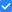 Get [base]/DocumentReference/{IdMedDocument}?_format=jsonGET  [base]/DiagnosticReport/af01d75f-8db2-430b-af61-1e018d955f04     Authorization: N3 a529f120-5............"presentedForm": [    {      "url": "Binary/a51456d8-7976-462e-8f4c-2367b5494bcd"    }GET [base]/Binary/a51456d8-7976-462e-8f4c-2367b5494bcd      Authorization: N3 a529f120-5............{  "resourceType": "Binary",  "id": "a51456d8-7976-462e-8f4c-2367b5494bcd",  "meta": {    "versionId": "v89e0b0d-7368-483a-9491-b85a9c90f0b7",    "lastUpdated": "2021-06-14T21:00:07.821+00:00"  },  "contentType": "application/pdf",  "content": "JVBERi0xLjEKJcKlwrHDqwoKMSAwIG9iagogIDw8IC9UeXBlIC9DYXRhbG9nCiAgICAgL1BhZ2VzIDIgMCBSCiAgPj4KZW5kb2JqCgoyIDAgb2JqCiAgPDwgL1R5cGUgL1BhZ2VzCiAgICAgL0tpZHMgWzMgMCBSXQogICAgIC9Db3VudCAxCiAgICAgL01lZGlhQm94IFswIDAgMzAwIDE0NF0KICA+PgplbmRvYmoKCjMgMCBvYmoKICA8PCAgL1R5cGUgL1BhZ2UKICAgICAgL1BhcmVudCAyIDAgUgogICAgICAvUmVzb3VyY2VzCiAgICAgICA8PCAvRm9udAogICAgICAgICAgIDw8IC9GMQogICAgICAgICAgICAgICA8PCAvVHlwZSAvRm9udAogICAgICAgICAgICAgICAgICAvU3VidHlwZSA.."}{  "IdSource": "идентификатор DiagnosticReport, например af01d75f-8db2-430b-af61-1e018d955f04",  "Content": "содержимое ЭМД - JVBERi0xLjEKJcKlwrHDqwoKMSAwIG9iagogIDw8IC9UeXBlIC9DYXRhbG9nCiAgICAgL1BhZ2VzIDIgMCBSCiAgPj4KZW5kb2JqCgoyIDAgb2JqCiAgPDwgL1R5cGUgL1BhZ2VzCiAgICAgL0tpZHMgWzMgMCBSXQogICAgIC9Db3VudCAxCiAgICAgL01lZGlhQm94IFswIDAgMzAwIDE0NF0KICA+PgplbmRvYmoKCjMgMCBvYmoKICA8PCAgL1R5cGUgL1BhZ2UKICAgICAgL1BhcmVudCAyIDAgUgogICAgICAvUmVzb3VyY2VzCiAgICAgICA8PCAvRm9udAogICAgICAgICAgIDw8IC9GMQogICAgICAgICAgICAgICA8PCAvVHlwZSAvRm9udAogICAgICAgICAg...."}GET <base_url>/api/Queries/GetProcessContext/<id заявки>ПараметрТипКратностьОписаниеAttachmentsDocument
Attachment0..*Массив неструктурированного (бинарного) содержания документаCreationDatedateTime1..1Дата создания документаFhirMedDocumentTypestring0..0Идентификатор типа документа (не используется при передаче данных)Headerstring1..1Заголовок документа (краткое описание)IdDocumentMisstring1..1Идентификатор документа в системе-источнике (МИС)RelatedMedDocstring0..*Идентификаторы ЭМД в федеральной подсистеме РЭМД, связанные с Направлением на МСЭObservationsObservation0..*Массив клинически наблюдаемых показателях жизнедеятельности пациентаAuthorMedicalStaff1..1Сведения о лице, создавшем документПутьТипОписаниеКлючIdRelationintИдентификатор записиIdMedDocumentintИдентификатор ЭМД (МСЭ)ForeignKey на EMK.dbo.MedDocument.
IdMedDocumentRelatedMedDocnvarchar (20)Идентификатор связанного ЭМД<ser:associations>    <ser:target>01.21.246.000000461</ser:target>    <ser:type>RELATES_TO</ser:type></ser:associations><ser:associations>    <ser:target>01.21.246.000000461</ser:target>    <ser:type>RELATES_TO</ser:type></ser:associations>    <xs:complexType name="sendNoticeRequest">                <xs:sequence>                    <xs:element name="initiatingOrg" type="xs:string"/>                    <xs:element name="document" type="tns:document"/>                    <xs:element name="isNewDoc" type="xs:boolean"/>                    <xs:element maxOccurs="unbounded" minOccurs="0" name="association" nillable="true" type="tns:association"/>                </xs:sequence>            </xs:complexType>            <xs:complexType name="document">                <xs:sequence>                    <xs:element name="docKind" type="xs:string"/>                    <xs:element name="emdrId" type="xs:string"/>                    <xs:element minOccurs="0" name="version" type="xs:int"/>                </xs:sequence>            </xs:complexType>            <xs:complexType name="association">                <xs:sequence>                    <xs:element name="type" type="tns:associationType"/>                    <xs:element name="target" type="xs:string"/>                </xs:sequence>            </xs:complexType>         </ser:personalSignature>         <!--Дополнительные атрибуты. XML в base64:-->         <!--ser:pluggableAttributes>?</ser:pluggableAttributes-->         <!--Связи:-->         <ser:associations>         <!--Регистровый номер документа, с которым создается связь:-->         <ser:target>01.18.246.000000461</ser:target>         <!--Код типа связи по справочнику 1.2.643.5.1.13.13.99.2.122:-->         <ser:type>RELATES_TO</ser:type>         </ser:associations-->